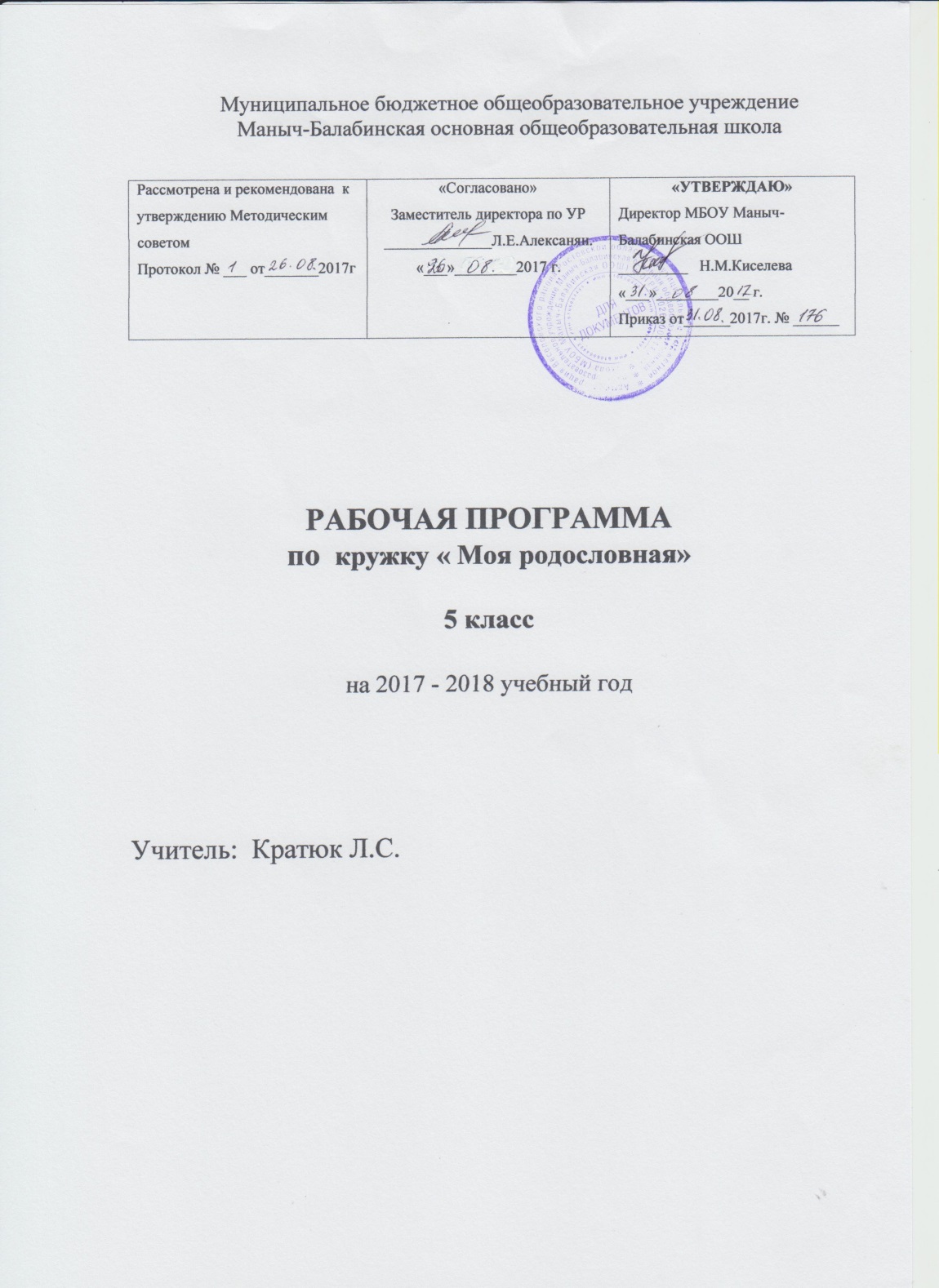 Пояснительная записка  Рабочая программа по кружку  «Моя родословная»  составлена на основе: Федерального закона « Об образованиив РФ»  № 273 от 29.12.2012 г;- областной закон от14.11.2013 года № 26 3С «Об образовании в Ростовской области»;- Постановления Главного государственного врача РФ от 29.12.2010 г (СаНПиНы);- приказа Минобрнауки России от 17.12.2010 г № 1897 « Об утверждении федерального государственного образовательного стандарта основного общего образования» (в редакции от 19.12.2012 г № 1644); - приказа Минобрнауки России от 31.03.2014 г. № 253 «Об утверждении федерального перечня учебников»;- Устав МБОУ Маныч – Балабинской ООШ;- основной образовательной программы основного общего образования МБОУ Маныч – Балабинской ООШ;- авторской программы «Моя родословная» автор Фроленкова Н.М., 2011г. – http://old.pskovedu.ru/ ?project_id=3032&pagenum=6859 (имеет рецензию);- учебного плана МБОУ Маныч – Балабинской ООШ на 2017 – 2018 учебный год.Цель:создание условий для развития личности и приобщения учащихся к изучению истории Отечества через историю своей семьи, укрепление духовных и культурных семейных ценностей.Образовательные задачи:изучение и освоение методов и способов поисковой, научной и проектной деятельности;усвоение навыков грамотной работы с информацией и применения теоретических знаний в практике;совершенствование умения самостоятельного поиска, анализа, систематизации, творческой обработки информации, необходимой для работы над собственной родословной.Воспитательные задачи:воспитание гражданина и патриота,формирование нестандартного взгляда на историю и обществознание через призму индивидуальной истории семьи (родословной).Развивающие задачи:развитие интеллектуального потенциала личности, познавательных процессов, самостоятельного критического мышления, воображения, восприятия, памяти;развитие аналитического мышления.Программа внеурочной деятельности соответствует целям и задачам основной общеобразовательной программы, реализуемой в школе.Программа внеурочной деятельности «Моя родословная» имеет как теоретическую, так и практическую направленность: знакомство с основными понятиями и категориями генеалогии, составление родословных таблиц, изучение специфических особенностей методов сбора информации. А также содержит большой потенциал для самореализации школьника: архивариус, библиограф, художник, журналист... - роли, исполнение которых влечет за собой яркую специализацию личности. Программа определяет главный способ самоорганизации ученика - поиск, проектная деятельность.Базовыми науками являются история и обществознание, вспомогательными:генеалогия, этнография, социология, геральдика. В основе содержания, построения и методов реализации программы лежит принцип интеграции. Тематика занятий и творческие задания, включенные в программу, предполагают тесное взаимодействие с уроками истории и обществознания, а также ознакомление с современными теоретическими и практическими приемами исторического исследования.Место курса в учебном планеПрограмма рассчитана на 34 часа (1 час в неделю).Характеристика основных видов деятельности учащихся	Тема 1. Семейный архив           Составлять:            -семейный хронологический календарь;            - небольшие устные высказывания;            Уметь исследовать  происхождений фамилий твоего рода.            Формулировать гипотезы появления твоей фамилии или запись истории ее возникновения.		Тема 2. Расскажи нам о себе         Установливать  личности, имена, фамилии, годы жизни, место рождения, места жительства, образование, род занятий, национальность  своих прямых предков.        Разбирать  подробно свои родственные связи – восходящую, боковые трех видов.        Расписывать  по наименованиям свих родственников.        Заполнять таблицы прямого родословия        Тема 3 .Семейные обязанности и традиции 	         Составлять карты расселения членов рода.         Приходить к общему решению.         Знать установление религиозной принадлежности членов семьи (рода).          Описывать наиболее ярких членов твоего рода (характеры, привычки, увлечения, творчество, чудачество, болезни, добродетели, пороки,     благочестивость, любимые песни, мелодии, книги, пословицы и т.д.).          Рассказывать о семейных традициях.Планируемые результаты:В результате работы учащиеся научатся:- понятию «генеалогия», «родословная», «род», «родственники», «поколение», «потомки», «предок».- узнавать историю возникновения имён и фамилий;- определять степени родства в семье;- искать и обобщать информацию о  профессии предков;- познавать семейные увлечения и традиции.- составлять «ленту времени» своей жизни;    - составлять родословное древо;- вместе с учителем и родителями разрабатывать свой фамильный герб,- применять полученные знания на практике;- работать с дополнительной литературой, наглядными пособиями;- формировать собственную позицию, делать выводы.Личностные универсальные учебные действия:-  у обучающегося будут сформированы - интерес к новым видам прикладного творчества, к новым способам самовыражения; - познавательный интерес к новым способам исследования технологий иматериалов;  - адекватное понимание причин успешности/неуспешности  творческой деятельности.Обучающийся получит возможность для формирования:внутренней позиции на уровне понимания необходимости творческой деятельности, как одного из средств самовыражения в социальной жизни;выраженной познавательной мотивации;устойчивого интереса к новым способам познания.Регулятивные универсальные учебные действияОбучающийся научится:планировать свои действия;осуществлять итоговый и пошаговый контроль;адекватно воспринимать оценку учителя;различать способ и результат действия.Обучающийся получит возможность научиться:проявлять познавательную инициативу;самостоятельно находить варианты решения творческой задачи.Коммуникативные универсальные учебные действияУченик научится:допускать существование различных точек зрения и различных вариантов выполнения поставленной творческой задачи;учитывать разные мнения, стремиться к координации при выполнении коллективных работ;формулировать собственное мнение и позицию;договариваться, приходить к общему решению;соблюдать корректность в высказываниях;задавать вопросы по существу;контролировать действия партнёра.Ученик получит возможность научиться:учитывать разные мнения и обосновывать свою позицию;владеть монологической и диалогической формой речи;осуществлять взаимный контроль и оказывать партнёрам в сотрудничестве необходимую взаимопомощь.Обучающийся научится:осуществлять поиск нужной информации для выполнения художественной задачи с использованием учебной и дополнительной литературы в открытом информационном пространстве, в т.ч. контролируемом пространстве Интернет;высказываться в устной и письменной форме:анализировать объекты, выделять главное;осуществлять синтез (целое из частей);проводить сравнение, классификацию по разным критериям;устанавливать причинно-следственные связи;строить рассуждения об объекте.Обучающийся получит возможность научиться:осуществлять расширенный поиск информации в соответствии с исследовательской задачей с использованием ресурсов библиотек и сети Интернет;осознанно и произвольно строить сообщения в устной и письменной форме;использованию методов и приёмов художественно-творческой деятельности в основном учебном процессе и повседневной жизни.Результаты образовательного процессаустойчивый интерес к истории своей малой родины и России через изучение истории своего рода;уважительное и бережное отношение к наследию своих родных;посильное служение родине, своей семье и активная жизненная позиция;самоуважение и доброжелательное отношение к людям;соблюдение правил культуры, организованность и добросовестность в поведении;способность творчески мыслить и рассуждать;способность заниматься исследовательской деятельностью в творческих группах;	Содержание программыСемейный архивЦели и задачи программы. Значение изучения материалов данной программы для ознакомления с историей своей семьи. Что такое родословная, семья. Наука генеалогияИмя и прозвище. Ономастика как наука, изучающая имена собственные. История возникновения имён, их многообразие, значение имён. Влияние различных культур на проникновение имён. Значения имён. Откуда к нам пришли наши имена. Православные имена, взятые из церковного календаря. Именины.Что такое фамилия. История возникновения фамилии. Фамилия как указание родства Происхождение фамилий у различных сословий русского общества. Редкие фамилии. Род занятий в фамилии. Фамилии от прозвищ, искусственные фамилии. Что может показать фамилия при исследовании истории семьи. Историческое прошлое семьи.Понятия «поколение», «потомки», «предки». Кто кому как приходится. Степени родства в семье. Семейный альбом. Подготовка рассказов о своей семье. Крёстные родители. Знаменитые люди нашего рода. Любовь к ближнему. Добро и зло. Единство, милосердие.Автобиографические сведения о родителях, их профессии, интересы, увлечения.История рода. Род, родня, родные. На кого я похож? Роль отца и роль матери в семье. О бабушках и дедушках. «Стар да мал», Смена поколений. Преемственность в семье. Мои лучшие друзья - брат и сестра. Дружба и взаимовыручка в семьеЗнакомство детей с разными профессиями, важность любой профессии. Интерес к различным профессиям, к людям труда. Профессии моих родителей, моих предков. Составление генеалогического древаРасскажи нам о себеМузей моей семьи: семейные реликвии, предания, легенды, фольклор.Христианские заповеди. Забота о родителях и ответственность детей перед ними. Почитание родителей. «Кто родителей почитает, тот вовеки не погибает». Заповедь: «Чти отца и мать твою, да благо тебе будет...».Родительское благословение. Что такое благословение? Роль родительского благословения в Православии.Зачем человеку семья? Родословие моей семьи, родословное древо.. Опрос родственников и знакомых. Семейные архивы, исследование архивов.Какие события прошлого отразились в истории моей семьи.. Семейные обязанности и традиции Знакомство с понятием «традиции». Традиции семейных праздников. Традиции русского народа в подготовке к празднику. Оформление праздничного стола. Традиции проведения праздников.Знакомство с символами семьи: гербом и девизом. Основные правила геральдики. Составление герба семьи.Тематическое планированиеКалендарно - тематическое планирование		Материально – техническое обеспечение  образовательного процесса	1.Список литературы для учителя: Варанкина  Л.И. Моя родословная, Курганск, 2001.Концепция духовно-нравственного развития и воспитания личности гражданина России/А.Я.Данилюк, А.М.Кондаков, В.А.Тишков. М.: Просвещение , 2011г.Программа духовно-нравственного развития и воспитания в Образовательной системе «Школа 2100» (Р.Н.Бунеев, Д.Д. Данилов), Москва,  2011Фроленкова Н.М. Рабочая программа внеурочной деятельности (ФГОС) «Моя родословная», 2011г.http://old.pskovedu.ru/?project_id=3032&pagenum=6859ЦОР «Живая родословная»http://school-collection.edu.ru/catalog/res/f6c85ff7-9567-4b28-b441-b270d163899c/?sort=order&interface=tla&rubric_id[]=89593&rubric_id[]=89623 И.В. Родовые гербы России, Янтарный Сказ, 1997. Всероссийская конференция участников движения «Отечество»: Сборники докладов, 1996-1999. Гербы городов, губерний, областей Российской империи: Планета, 1990. Дворянский календарь. История и генеалогия: С.Б. Веселовский. Проблемы историко-генеалогических исследований, М., Наука, 19772.Список литературы для учащихся: Как составить родословную http://naar.ru/articles/kak-sostavit-rodoslovnuyu-poshagovaya-instruktsiya/Программа «Российские династии» http://geno.ru/news/7771/Основные правила геральдики http://www.excurs.ru/pravila.htmСайт-проект «Фамильный герб» http://redirina.ucoz.ru/Сайт Управления государственной архивной службы Самарской области http://regsamarh.ruВиртуальный музей ГУЛАГАhttp://www.gulagmuseum.org/start.do;jsessionid=B0739D774D252D032DDB7E231FC60F01История политических репрессий http://www.memo.ru/links/links.htmПравозащитное общество «Мемориал»  http://www.memo.ru/Сайт Министерства обороны «Подвиг народа», Общедоступный электронный банк документов http://podvignaroda.mil.ru/podvig-flash/       	3.Экранно – звуковые пособия1.   Презентации к урокам.       2.    Аудиозаписи.            4.Технические средства обученияМультимедийное оборудованиеТелевизор		Критерии оценки знаний, умений и навыковНизкий уровень: удовлетворительное владение теоретической информацией по темам курса, умение пользоваться литературой при подготовке сообщений, участие в организации выставок, элементарные представления об исследовательской деятельности, пассивное участие в семинарах.Средний уровень: достаточно хорошее владение теоретической информацией по курсу, умение систематизировать и подбирать необходимую литературу, проводить исследования и опросы, иметь представление о учебно - исследовательской деятельности, участие в конкурсах, выставках, организации и проведении мероприятий.Высокий уровень: свободное владение теоретической информацией по курсу, умение анализировать литературные источники и данные исследований и опросов, выявлять причины, подбирать методы исследования, проводить учебно - исследовательскую деятельность, активно принимать участие в мероприятиях, конкурсах, применять полученную информацию на практике.№П/п.ТемаКол- во часов1Семейный архив192Расскажи нам о себе83Семейные обязанности и традиции64Итоговый урок15Итого34№ урока ДатаТема занятийКол-во часовВид контроляТема 1.Семейный архив Тема 1.Семейный архив Тема 1.Семейный архив Тема 1.Семейный архив Тема 1.Семейный архив 104.09 Вводное занятие1Беседа2-418.0902.1016.10Семейный архив, как исторический источник для составления родословия семьи (рода)3Творческая работа (семейное фото)530.10Наука генеалогия. Принципы составления родословного древа1Творческое задание «Составление герба своей семьи»6-831.10Память рода моего. Древо рода. Родственные связи. Виды и степени родства3Творческое задание нарисовать «Древо своей семьи»902.11Оформление праздничного стола. Традиции проведения праздников.1Сообщение10-1203.11Помни имя свое. Происхождение имен3Творческое задание "Исследование истории имен»13-1504.11Моя фамилия. Моё отчество. История возникновения фамилий и отчеств.3Творческое задание«Исследование истории происхождения фамилий»1613.11Любовь к ближнему. Добро и зло1Беседа17-1827.1111.12Фамильный герб и фамильный девиз2Творческое задание:нарисовать « Фамильный герб »1925.11Повторительно – обобщающий урок1БеседаТема 2. Расскажи нам о себе Тема 2. Расскажи нам о себе Тема 2. Расскажи нам о себе Тема 2. Расскажи нам о себе Тема 2. Расскажи нам о себе 20-2115.0129.01Семейный альбом. Знаменитые люди нашего рода2Сообщение22-2312.0226.02Профессии моих родителей, моих предков2Творческое задание (рисунок)2412.03Музей моей семьи: семейные реликвии1Сообщение25-2626.03Семейные предания, легенды, фольклор2Творческие задания2728.03Диспут «Христианские заповеди - о семье»1Фронтальный опросТема 3. Семейные обязанности и традицииТема 3. Семейные обязанности и традицииТема 3. Семейные обязанности и традицииТема 3. Семейные обязанности и традицииТема 3. Семейные обязанности и традиции28-2930.03Семейные традиции2Фронтальный опрос30-3131.0309.04Семейные увлечения2Беседа32-3323.0407.05Моя семья. Какие события прошлого отразились в истории моей семьи.2Фронтальный опрос3421.05Итоговый урок1